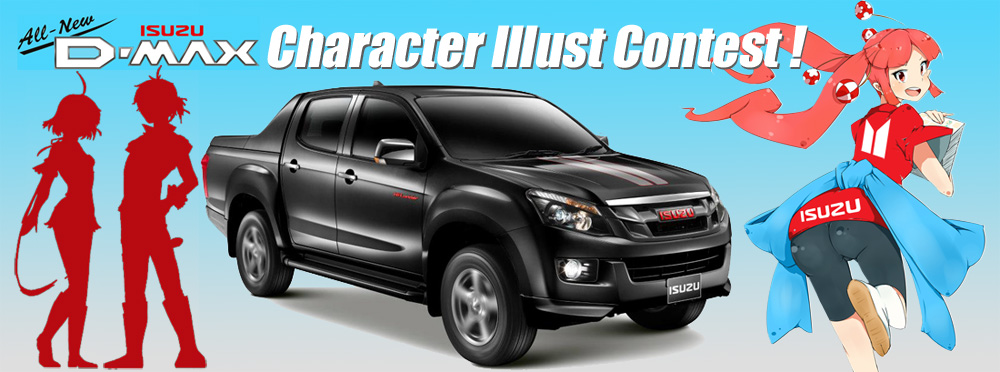 >>>> กรุณาส่ง e-mail ถึง isuzuillust@hotmail.co.jp แผ่นนี้1. Your Name (by English)2. Your mobile No3. Your e-mail4. Your facebook URL